附件1交通指南中国大酒店（地址：广州市越秀区流花路122号）一、白云国际机场坐地铁3号线到嘉禾望岗站，转2号线到越秀公园站下车，D出口出来左侧即到中国大酒店（广州市越秀区流花路122号）。二、广州南站坐地铁2号线到越秀公园站，D出口出来左侧即到中国大酒店（广州市越秀区流花路122号）。三、广州东站坐1号线到公园前，转2号线到越秀公园站，D出口出来左侧即到中国大酒店（广州市越秀区流花路122号）。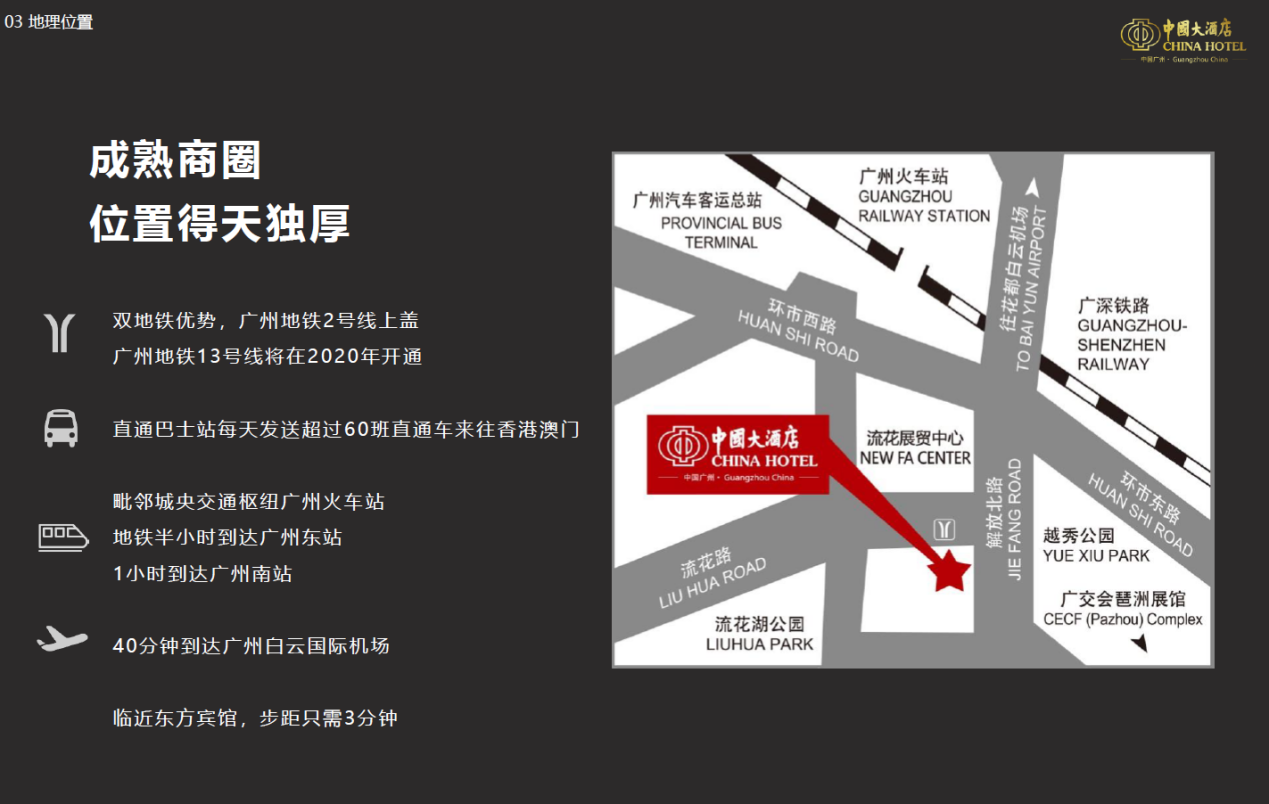 